江西农业大学研究生导师信息表学科专业： 林木遗传育种                所在学院：林学院 姓  名刘娟刘娟性  别女女职称职称职称副教授/校青年教授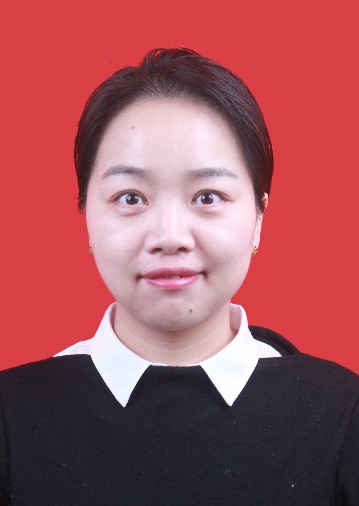 最后学位/毕业院校最后学位/毕业院校博士学位/ 中国科学院华南植物园博士学位/ 中国科学院华南植物园博士学位/ 中国科学院华南植物园博士学位/ 中国科学院华南植物园博士学位/ 中国科学院华南植物园博士学位/ 中国科学院华南植物园博士学位/ 中国科学院华南植物园博士学位/ 中国科学院华南植物园导师类别硕士导师硕士导师硕士导师硕士导师是否为兼职导师是否为兼职导师是否为兼职导师否否工作单位林学院林学院林学院林学院E-mailE-mailliu_juan1122@163.comliu_juan1122@163.comliu_juan1122@163.com主要研究方向主要从事林木遗传改良、林木抗逆分子机制、林木关键性状功能基因挖掘、分子生态等相关科研工作主要从事林木遗传改良、林木抗逆分子机制、林木关键性状功能基因挖掘、分子生态等相关科研工作主要从事林木遗传改良、林木抗逆分子机制、林木关键性状功能基因挖掘、分子生态等相关科研工作主要从事林木遗传改良、林木抗逆分子机制、林木关键性状功能基因挖掘、分子生态等相关科研工作主要从事林木遗传改良、林木抗逆分子机制、林木关键性状功能基因挖掘、分子生态等相关科研工作主要从事林木遗传改良、林木抗逆分子机制、林木关键性状功能基因挖掘、分子生态等相关科研工作主要从事林木遗传改良、林木抗逆分子机制、林木关键性状功能基因挖掘、分子生态等相关科研工作主要从事林木遗传改良、林木抗逆分子机制、林木关键性状功能基因挖掘、分子生态等相关科研工作主要从事林木遗传改良、林木抗逆分子机制、林木关键性状功能基因挖掘、分子生态等相关科研工作主要从事林木遗传改良、林木抗逆分子机制、林木关键性状功能基因挖掘、分子生态等相关科研工作参加何学术团体、任何职务2019.11-至今 江西省林学会油茶专业委员会委员2021.10-至今  江西省林草品种委员会委员2019.11-至今 江西省林学会油茶专业委员会委员2021.10-至今  江西省林草品种委员会委员2019.11-至今 江西省林学会油茶专业委员会委员2021.10-至今  江西省林草品种委员会委员2019.11-至今 江西省林学会油茶专业委员会委员2021.10-至今  江西省林草品种委员会委员2019.11-至今 江西省林学会油茶专业委员会委员2021.10-至今  江西省林草品种委员会委员2019.11-至今 江西省林学会油茶专业委员会委员2021.10-至今  江西省林草品种委员会委员2019.11-至今 江西省林学会油茶专业委员会委员2021.10-至今  江西省林草品种委员会委员2019.11-至今 江西省林学会油茶专业委员会委员2021.10-至今  江西省林草品种委员会委员2019.11-至今 江西省林学会油茶专业委员会委员2021.10-至今  江西省林草品种委员会委员2019.11-至今 江西省林学会油茶专业委员会委员2021.10-至今  江西省林草品种委员会委员个人简历2005.09－2009.06 湖南农业大学农学学士2009.09－2015.01中国科学院华南植物园理学博士（硕博连读）2015.03－2020.11 江西农业大学讲师2020.12-至今  江西农业大学 副教授2005.09－2009.06 湖南农业大学农学学士2009.09－2015.01中国科学院华南植物园理学博士（硕博连读）2015.03－2020.11 江西农业大学讲师2020.12-至今  江西农业大学 副教授2005.09－2009.06 湖南农业大学农学学士2009.09－2015.01中国科学院华南植物园理学博士（硕博连读）2015.03－2020.11 江西农业大学讲师2020.12-至今  江西农业大学 副教授2005.09－2009.06 湖南农业大学农学学士2009.09－2015.01中国科学院华南植物园理学博士（硕博连读）2015.03－2020.11 江西农业大学讲师2020.12-至今  江西农业大学 副教授2005.09－2009.06 湖南农业大学农学学士2009.09－2015.01中国科学院华南植物园理学博士（硕博连读）2015.03－2020.11 江西农业大学讲师2020.12-至今  江西农业大学 副教授2005.09－2009.06 湖南农业大学农学学士2009.09－2015.01中国科学院华南植物园理学博士（硕博连读）2015.03－2020.11 江西农业大学讲师2020.12-至今  江西农业大学 副教授2005.09－2009.06 湖南农业大学农学学士2009.09－2015.01中国科学院华南植物园理学博士（硕博连读）2015.03－2020.11 江西农业大学讲师2020.12-至今  江西农业大学 副教授2005.09－2009.06 湖南农业大学农学学士2009.09－2015.01中国科学院华南植物园理学博士（硕博连读）2015.03－2020.11 江西农业大学讲师2020.12-至今  江西农业大学 副教授2005.09－2009.06 湖南农业大学农学学士2009.09－2015.01中国科学院华南植物园理学博士（硕博连读）2015.03－2020.11 江西农业大学讲师2020.12-至今  江西农业大学 副教授2005.09－2009.06 湖南农业大学农学学士2009.09－2015.01中国科学院华南植物园理学博士（硕博连读）2015.03－2020.11 江西农业大学讲师2020.12-至今  江西农业大学 副教授科研情况教研课题：1、主持：江西省线上线下混合式一流课程“林木遗传学”，2021年认定2、主持：江西省高等学校教学改革课题一般项目：学生视角下混合式教学的过程性评价效果研究-以《林木遗传学》为例，（2022-2024），0.5万3、主持：江西农业大学线上线下混合式一流本科课程建设项目“林木遗传学”，2021年4、第一参与：江西省线上一流课程“林木育种学”，2022年认定科研课题：“植物系统发育关系对亚热带常绿阔叶林凋落物分解的影响及其驱动机制”,国家自然科学地区基金（32060267），2021.01-2024.12,35万元，主持“沿纬度和海拔梯度的中亚热带常绿阔叶林群落系统发育β多样性研究”，国家自然科学青年基金（31500341），2016.01-2018.12，20万元，结题。“江西主栽油茶磷高效砧木品种选育”（[2019]23），江西省林业局科技创新项目，2019.06~2022.06，20万，主持“山苍子多化学型高品质香料优良品种选育及其栽培关键技术研究及推广应用”（ 2020CXZX07-2020-02-03），江西省林业局科技专项，2020.05~2022.12，20万，主持“樟树种群遗传结构与亲缘地理学研究”，江西特色林木资源培育与利用2011协同创新中心项目开放平台，2016.01～2018.12，10万元，结题。“芳樟左旋芳樟醇合成酶基因的挖掘与克隆”（GJJ170252），江西省教育厅，2018.01～2020.12, 3万，结题论文发表：Juan Liu, Rui Li, Jianhong Xu, Shenglei Fu, SongZe Wan*. (2023) Effect of lime application on soil respiration is modulated by understory vegetation in subtropical Eucalyptus plantations. Frontiers in Forests and Global Change, 6:1136474.Jin Zeng, Juan Liu*, Lunan Lian, Aowen Xu, Xiaomin Guo, Ling Zhang, Wenyuan Zhang, Dongnan Hu*. (2022) Effects of scion variety on the phosphorus efficiency of grafted Camellia oleifera seedlings. Forests, 13: 203.Zengliang Zhou, dongnan Hu, Yini Zhang, Ruilan Cao, Li Cheng, Meng Yan, Shuang Liu, Shangxing Chen, Juan Liu*. (2021) Development and characterization of nineteen new microsatelliete markers (SSRs) for Cinnamomum camphora (Lauraceae) based on transcriptome sequencing. Pak. J. Bot., 53(5): 1:3.Junping Liu, Juan Liu, Jiawei Wang, Hankun Wang, Jilin Zuo, Dongnan Hu*. (2021) Fruit yield and properties of Camellia oleifera Abel. can be enhanced via fine roots promotion under mulch. Archives of Agronomy and Soil Science, 3(5):1-17.陈霞，王习政，苏文娟，谢荟清，陈尚钘，刘娟*. (2023)嫁接方法与套袋处理对山苍子生长、光合特性及叶绿素荧光特征的影响，西北农林科技大学学报（自然科学版）. (已接收)曹瑞兰，周增亮，任志华，王习政，程钦华，胡冬南，陈尚钘，刘娟*. (2023) 芳樟中芳樟醇合酶基因CcTPS14的克隆和表达分析. 农业生物技术学报. 31(4): 767-775.苏文娟，曹瑞兰，周增亮，赵娜红，张运煜，胡冬南，刘娟*. (2023) 油茶WRKY基因家族鉴定及逆境胁迫表达分析. 中南林业科技大学学报. 43(3): 155-166+174.苏文娟，陈霞，曹瑞兰，陈尚钘，刘洲莹，刘娟*. (2022) 山苍子WRKY基因家族鉴定及表达分析[J].农业生物技术学报. 30(07): 1290-1302曹瑞兰，胡冬南，周增亮，刘爽，陈尚钘，刘娟*. (2021) 芳樟叶片转录组测序及萜类合成调控相关基因表达分析. 西南林业大学学报（自然科学）, 41(05):49-57.曹瑞兰，李知青，欧阳雯婷，胡冬南，周增亮，苏文娟，陈霞，刘娟*. (2021) 油茶NAC基因鉴定及对干旱胁迫响应分析. 江西农业大学学报. 43(6):1357-1370.肖凯英, 刘娟*. (2021) 普通油茶育种研究进展. 生物灾害科学. 44(2):114-118.Zengliang Zhou, Ruilan Cao, Dongnan Hu, Juan Liu*. (2020) Characterization of the complete plastid genome sequence of Breynia fruticosa (L.) Müll.Arg. (Phyllanthaceae), a traditional Chinese medicine plant. Mitochondrial DNA Part B Resources, 5(3):3528-3529.周增亮，胡冬南，晏雨鸿，何万存，陈梦义，张旖旎，程离，刘娟*. (2020) 马尾松第二代种子园不同无性系生长性状和种实性状差异研究. 河南农业大学学报，04(2):566-574+581.Juan Liu, Jiajia Liu, Xuejun Ge, Guomin Huang, Zengliang Zhou, Songze Wan*. (2019) The use of DNA barcoding to assess phylogenetic β-diversity in mid-subtropical evergreen broad-leaved forests of China. Forests, 10: 923. Songze Wan, Zhanfeng Liu, Yuanqi Chen, Jie Zhao, Qin Ying, Juan Liu*. (2019) Effects of lime application and understory removal on soil microbial communities in subtropical Eucalyptus L’Her plantations. Forests, 10: 338. Honglang Duan, Yiyongm Li, Yuem Xu, Shuangxi Zhou, Juan Liu, David T. Tissue, Juxiu Liu*. (2019) Contrasting drought sensitivity and post-drought resilience among three co-occurring tree species in subtropical China. Agricultural and Forest Meteorology, 272(273): 55-68.Jiajia Liu, Juan Liu, Youxia Shan, Xuejun Ge*, Kevin S. Burgess *. (2019) The use of DNA barcodes to estimate phylogenetic diversity in forest communities of southern China. Ecology and Evolution, 9(0):5372-5379.刘娟, 胡冬南, 周增亮, 刘爽, 万松泽*. (2019) DNA条形码在林业科学研究中的应用. 林业科学研究. 32(3):152-159. 曾进，潘洋刘，刘娟*，张露，胡冬南. (2019) 磷钾肥对芳樟生长及产油量的影响. 林业科学研究. 32(4): 152-157.周增亮，胡冬南，刘爽，刘娟*. （2019）油茶研究文献计量分析. 经济林研究. 37(2): 204-214.闫梦, 刘娟, 胡冬南*，程离，刘俊萍，徐奥文，周增亮，刘会云，王振丽. (2019) 江西12个主栽油茶品种生长指标和果实性状的变异研究. 西南林业大学学报. 39(6): 57-63.Juan Liu, Haifei Yan, Xuejun Ge*; (2016) The use of DNA barcoding in recently diverged species in genus Gentiana L. PLoS ONE, 11: e0153008. Juan Liu, Haifei Yan, Steven G.Newmaster*, Nancai Pei, Subramanyam Ragupathy, Xuejun Ge* (2015) The use of DNA barcoding for the conservation biogeography of subtropical forests in China. Diversity and Distributions, 21: 188-199.教研课题：1、主持：江西省线上线下混合式一流课程“林木遗传学”，2021年认定2、主持：江西省高等学校教学改革课题一般项目：学生视角下混合式教学的过程性评价效果研究-以《林木遗传学》为例，（2022-2024），0.5万3、主持：江西农业大学线上线下混合式一流本科课程建设项目“林木遗传学”，2021年4、第一参与：江西省线上一流课程“林木育种学”，2022年认定科研课题：“植物系统发育关系对亚热带常绿阔叶林凋落物分解的影响及其驱动机制”,国家自然科学地区基金（32060267），2021.01-2024.12,35万元，主持“沿纬度和海拔梯度的中亚热带常绿阔叶林群落系统发育β多样性研究”，国家自然科学青年基金（31500341），2016.01-2018.12，20万元，结题。“江西主栽油茶磷高效砧木品种选育”（[2019]23），江西省林业局科技创新项目，2019.06~2022.06，20万，主持“山苍子多化学型高品质香料优良品种选育及其栽培关键技术研究及推广应用”（ 2020CXZX07-2020-02-03），江西省林业局科技专项，2020.05~2022.12，20万，主持“樟树种群遗传结构与亲缘地理学研究”，江西特色林木资源培育与利用2011协同创新中心项目开放平台，2016.01～2018.12，10万元，结题。“芳樟左旋芳樟醇合成酶基因的挖掘与克隆”（GJJ170252），江西省教育厅，2018.01～2020.12, 3万，结题论文发表：Juan Liu, Rui Li, Jianhong Xu, Shenglei Fu, SongZe Wan*. (2023) Effect of lime application on soil respiration is modulated by understory vegetation in subtropical Eucalyptus plantations. Frontiers in Forests and Global Change, 6:1136474.Jin Zeng, Juan Liu*, Lunan Lian, Aowen Xu, Xiaomin Guo, Ling Zhang, Wenyuan Zhang, Dongnan Hu*. (2022) Effects of scion variety on the phosphorus efficiency of grafted Camellia oleifera seedlings. Forests, 13: 203.Zengliang Zhou, dongnan Hu, Yini Zhang, Ruilan Cao, Li Cheng, Meng Yan, Shuang Liu, Shangxing Chen, Juan Liu*. (2021) Development and characterization of nineteen new microsatelliete markers (SSRs) for Cinnamomum camphora (Lauraceae) based on transcriptome sequencing. Pak. J. Bot., 53(5): 1:3.Junping Liu, Juan Liu, Jiawei Wang, Hankun Wang, Jilin Zuo, Dongnan Hu*. (2021) Fruit yield and properties of Camellia oleifera Abel. can be enhanced via fine roots promotion under mulch. Archives of Agronomy and Soil Science, 3(5):1-17.陈霞，王习政，苏文娟，谢荟清，陈尚钘，刘娟*. (2023)嫁接方法与套袋处理对山苍子生长、光合特性及叶绿素荧光特征的影响，西北农林科技大学学报（自然科学版）. (已接收)曹瑞兰，周增亮，任志华，王习政，程钦华，胡冬南，陈尚钘，刘娟*. (2023) 芳樟中芳樟醇合酶基因CcTPS14的克隆和表达分析. 农业生物技术学报. 31(4): 767-775.苏文娟，曹瑞兰，周增亮，赵娜红，张运煜，胡冬南，刘娟*. (2023) 油茶WRKY基因家族鉴定及逆境胁迫表达分析. 中南林业科技大学学报. 43(3): 155-166+174.苏文娟，陈霞，曹瑞兰，陈尚钘，刘洲莹，刘娟*. (2022) 山苍子WRKY基因家族鉴定及表达分析[J].农业生物技术学报. 30(07): 1290-1302曹瑞兰，胡冬南，周增亮，刘爽，陈尚钘，刘娟*. (2021) 芳樟叶片转录组测序及萜类合成调控相关基因表达分析. 西南林业大学学报（自然科学）, 41(05):49-57.曹瑞兰，李知青，欧阳雯婷，胡冬南，周增亮，苏文娟，陈霞，刘娟*. (2021) 油茶NAC基因鉴定及对干旱胁迫响应分析. 江西农业大学学报. 43(6):1357-1370.肖凯英, 刘娟*. (2021) 普通油茶育种研究进展. 生物灾害科学. 44(2):114-118.Zengliang Zhou, Ruilan Cao, Dongnan Hu, Juan Liu*. (2020) Characterization of the complete plastid genome sequence of Breynia fruticosa (L.) Müll.Arg. (Phyllanthaceae), a traditional Chinese medicine plant. Mitochondrial DNA Part B Resources, 5(3):3528-3529.周增亮，胡冬南，晏雨鸿，何万存，陈梦义，张旖旎，程离，刘娟*. (2020) 马尾松第二代种子园不同无性系生长性状和种实性状差异研究. 河南农业大学学报，04(2):566-574+581.Juan Liu, Jiajia Liu, Xuejun Ge, Guomin Huang, Zengliang Zhou, Songze Wan*. (2019) The use of DNA barcoding to assess phylogenetic β-diversity in mid-subtropical evergreen broad-leaved forests of China. Forests, 10: 923. Songze Wan, Zhanfeng Liu, Yuanqi Chen, Jie Zhao, Qin Ying, Juan Liu*. (2019) Effects of lime application and understory removal on soil microbial communities in subtropical Eucalyptus L’Her plantations. Forests, 10: 338. Honglang Duan, Yiyongm Li, Yuem Xu, Shuangxi Zhou, Juan Liu, David T. Tissue, Juxiu Liu*. (2019) Contrasting drought sensitivity and post-drought resilience among three co-occurring tree species in subtropical China. Agricultural and Forest Meteorology, 272(273): 55-68.Jiajia Liu, Juan Liu, Youxia Shan, Xuejun Ge*, Kevin S. Burgess *. (2019) The use of DNA barcodes to estimate phylogenetic diversity in forest communities of southern China. Ecology and Evolution, 9(0):5372-5379.刘娟, 胡冬南, 周增亮, 刘爽, 万松泽*. (2019) DNA条形码在林业科学研究中的应用. 林业科学研究. 32(3):152-159. 曾进，潘洋刘，刘娟*，张露，胡冬南. (2019) 磷钾肥对芳樟生长及产油量的影响. 林业科学研究. 32(4): 152-157.周增亮，胡冬南，刘爽，刘娟*. （2019）油茶研究文献计量分析. 经济林研究. 37(2): 204-214.闫梦, 刘娟, 胡冬南*，程离，刘俊萍，徐奥文，周增亮，刘会云，王振丽. (2019) 江西12个主栽油茶品种生长指标和果实性状的变异研究. 西南林业大学学报. 39(6): 57-63.Juan Liu, Haifei Yan, Xuejun Ge*; (2016) The use of DNA barcoding in recently diverged species in genus Gentiana L. PLoS ONE, 11: e0153008. Juan Liu, Haifei Yan, Steven G.Newmaster*, Nancai Pei, Subramanyam Ragupathy, Xuejun Ge* (2015) The use of DNA barcoding for the conservation biogeography of subtropical forests in China. Diversity and Distributions, 21: 188-199.教研课题：1、主持：江西省线上线下混合式一流课程“林木遗传学”，2021年认定2、主持：江西省高等学校教学改革课题一般项目：学生视角下混合式教学的过程性评价效果研究-以《林木遗传学》为例，（2022-2024），0.5万3、主持：江西农业大学线上线下混合式一流本科课程建设项目“林木遗传学”，2021年4、第一参与：江西省线上一流课程“林木育种学”，2022年认定科研课题：“植物系统发育关系对亚热带常绿阔叶林凋落物分解的影响及其驱动机制”,国家自然科学地区基金（32060267），2021.01-2024.12,35万元，主持“沿纬度和海拔梯度的中亚热带常绿阔叶林群落系统发育β多样性研究”，国家自然科学青年基金（31500341），2016.01-2018.12，20万元，结题。“江西主栽油茶磷高效砧木品种选育”（[2019]23），江西省林业局科技创新项目，2019.06~2022.06，20万，主持“山苍子多化学型高品质香料优良品种选育及其栽培关键技术研究及推广应用”（ 2020CXZX07-2020-02-03），江西省林业局科技专项，2020.05~2022.12，20万，主持“樟树种群遗传结构与亲缘地理学研究”，江西特色林木资源培育与利用2011协同创新中心项目开放平台，2016.01～2018.12，10万元，结题。“芳樟左旋芳樟醇合成酶基因的挖掘与克隆”（GJJ170252），江西省教育厅，2018.01～2020.12, 3万，结题论文发表：Juan Liu, Rui Li, Jianhong Xu, Shenglei Fu, SongZe Wan*. (2023) Effect of lime application on soil respiration is modulated by understory vegetation in subtropical Eucalyptus plantations. Frontiers in Forests and Global Change, 6:1136474.Jin Zeng, Juan Liu*, Lunan Lian, Aowen Xu, Xiaomin Guo, Ling Zhang, Wenyuan Zhang, Dongnan Hu*. (2022) Effects of scion variety on the phosphorus efficiency of grafted Camellia oleifera seedlings. Forests, 13: 203.Zengliang Zhou, dongnan Hu, Yini Zhang, Ruilan Cao, Li Cheng, Meng Yan, Shuang Liu, Shangxing Chen, Juan Liu*. (2021) Development and characterization of nineteen new microsatelliete markers (SSRs) for Cinnamomum camphora (Lauraceae) based on transcriptome sequencing. Pak. J. Bot., 53(5): 1:3.Junping Liu, Juan Liu, Jiawei Wang, Hankun Wang, Jilin Zuo, Dongnan Hu*. (2021) Fruit yield and properties of Camellia oleifera Abel. can be enhanced via fine roots promotion under mulch. Archives of Agronomy and Soil Science, 3(5):1-17.陈霞，王习政，苏文娟，谢荟清，陈尚钘，刘娟*. (2023)嫁接方法与套袋处理对山苍子生长、光合特性及叶绿素荧光特征的影响，西北农林科技大学学报（自然科学版）. (已接收)曹瑞兰，周增亮，任志华，王习政，程钦华，胡冬南，陈尚钘，刘娟*. (2023) 芳樟中芳樟醇合酶基因CcTPS14的克隆和表达分析. 农业生物技术学报. 31(4): 767-775.苏文娟，曹瑞兰，周增亮，赵娜红，张运煜，胡冬南，刘娟*. (2023) 油茶WRKY基因家族鉴定及逆境胁迫表达分析. 中南林业科技大学学报. 43(3): 155-166+174.苏文娟，陈霞，曹瑞兰，陈尚钘，刘洲莹，刘娟*. (2022) 山苍子WRKY基因家族鉴定及表达分析[J].农业生物技术学报. 30(07): 1290-1302曹瑞兰，胡冬南，周增亮，刘爽，陈尚钘，刘娟*. (2021) 芳樟叶片转录组测序及萜类合成调控相关基因表达分析. 西南林业大学学报（自然科学）, 41(05):49-57.曹瑞兰，李知青，欧阳雯婷，胡冬南，周增亮，苏文娟，陈霞，刘娟*. (2021) 油茶NAC基因鉴定及对干旱胁迫响应分析. 江西农业大学学报. 43(6):1357-1370.肖凯英, 刘娟*. (2021) 普通油茶育种研究进展. 生物灾害科学. 44(2):114-118.Zengliang Zhou, Ruilan Cao, Dongnan Hu, Juan Liu*. (2020) Characterization of the complete plastid genome sequence of Breynia fruticosa (L.) Müll.Arg. (Phyllanthaceae), a traditional Chinese medicine plant. Mitochondrial DNA Part B Resources, 5(3):3528-3529.周增亮，胡冬南，晏雨鸿，何万存，陈梦义，张旖旎，程离，刘娟*. (2020) 马尾松第二代种子园不同无性系生长性状和种实性状差异研究. 河南农业大学学报，04(2):566-574+581.Juan Liu, Jiajia Liu, Xuejun Ge, Guomin Huang, Zengliang Zhou, Songze Wan*. (2019) The use of DNA barcoding to assess phylogenetic β-diversity in mid-subtropical evergreen broad-leaved forests of China. Forests, 10: 923. Songze Wan, Zhanfeng Liu, Yuanqi Chen, Jie Zhao, Qin Ying, Juan Liu*. (2019) Effects of lime application and understory removal on soil microbial communities in subtropical Eucalyptus L’Her plantations. Forests, 10: 338. Honglang Duan, Yiyongm Li, Yuem Xu, Shuangxi Zhou, Juan Liu, David T. Tissue, Juxiu Liu*. (2019) Contrasting drought sensitivity and post-drought resilience among three co-occurring tree species in subtropical China. Agricultural and Forest Meteorology, 272(273): 55-68.Jiajia Liu, Juan Liu, Youxia Shan, Xuejun Ge*, Kevin S. Burgess *. (2019) The use of DNA barcodes to estimate phylogenetic diversity in forest communities of southern China. Ecology and Evolution, 9(0):5372-5379.刘娟, 胡冬南, 周增亮, 刘爽, 万松泽*. (2019) DNA条形码在林业科学研究中的应用. 林业科学研究. 32(3):152-159. 曾进，潘洋刘，刘娟*，张露，胡冬南. (2019) 磷钾肥对芳樟生长及产油量的影响. 林业科学研究. 32(4): 152-157.周增亮，胡冬南，刘爽，刘娟*. （2019）油茶研究文献计量分析. 经济林研究. 37(2): 204-214.闫梦, 刘娟, 胡冬南*，程离，刘俊萍，徐奥文，周增亮，刘会云，王振丽. (2019) 江西12个主栽油茶品种生长指标和果实性状的变异研究. 西南林业大学学报. 39(6): 57-63.Juan Liu, Haifei Yan, Xuejun Ge*; (2016) The use of DNA barcoding in recently diverged species in genus Gentiana L. PLoS ONE, 11: e0153008. Juan Liu, Haifei Yan, Steven G.Newmaster*, Nancai Pei, Subramanyam Ragupathy, Xuejun Ge* (2015) The use of DNA barcoding for the conservation biogeography of subtropical forests in China. Diversity and Distributions, 21: 188-199.教研课题：1、主持：江西省线上线下混合式一流课程“林木遗传学”，2021年认定2、主持：江西省高等学校教学改革课题一般项目：学生视角下混合式教学的过程性评价效果研究-以《林木遗传学》为例，（2022-2024），0.5万3、主持：江西农业大学线上线下混合式一流本科课程建设项目“林木遗传学”，2021年4、第一参与：江西省线上一流课程“林木育种学”，2022年认定科研课题：“植物系统发育关系对亚热带常绿阔叶林凋落物分解的影响及其驱动机制”,国家自然科学地区基金（32060267），2021.01-2024.12,35万元，主持“沿纬度和海拔梯度的中亚热带常绿阔叶林群落系统发育β多样性研究”，国家自然科学青年基金（31500341），2016.01-2018.12，20万元，结题。“江西主栽油茶磷高效砧木品种选育”（[2019]23），江西省林业局科技创新项目，2019.06~2022.06，20万，主持“山苍子多化学型高品质香料优良品种选育及其栽培关键技术研究及推广应用”（ 2020CXZX07-2020-02-03），江西省林业局科技专项，2020.05~2022.12，20万，主持“樟树种群遗传结构与亲缘地理学研究”，江西特色林木资源培育与利用2011协同创新中心项目开放平台，2016.01～2018.12，10万元，结题。“芳樟左旋芳樟醇合成酶基因的挖掘与克隆”（GJJ170252），江西省教育厅，2018.01～2020.12, 3万，结题论文发表：Juan Liu, Rui Li, Jianhong Xu, Shenglei Fu, SongZe Wan*. (2023) Effect of lime application on soil respiration is modulated by understory vegetation in subtropical Eucalyptus plantations. Frontiers in Forests and Global Change, 6:1136474.Jin Zeng, Juan Liu*, Lunan Lian, Aowen Xu, Xiaomin Guo, Ling Zhang, Wenyuan Zhang, Dongnan Hu*. (2022) Effects of scion variety on the phosphorus efficiency of grafted Camellia oleifera seedlings. Forests, 13: 203.Zengliang Zhou, dongnan Hu, Yini Zhang, Ruilan Cao, Li Cheng, Meng Yan, Shuang Liu, Shangxing Chen, Juan Liu*. (2021) Development and characterization of nineteen new microsatelliete markers (SSRs) for Cinnamomum camphora (Lauraceae) based on transcriptome sequencing. Pak. J. Bot., 53(5): 1:3.Junping Liu, Juan Liu, Jiawei Wang, Hankun Wang, Jilin Zuo, Dongnan Hu*. (2021) Fruit yield and properties of Camellia oleifera Abel. can be enhanced via fine roots promotion under mulch. Archives of Agronomy and Soil Science, 3(5):1-17.陈霞，王习政，苏文娟，谢荟清，陈尚钘，刘娟*. (2023)嫁接方法与套袋处理对山苍子生长、光合特性及叶绿素荧光特征的影响，西北农林科技大学学报（自然科学版）. (已接收)曹瑞兰，周增亮，任志华，王习政，程钦华，胡冬南，陈尚钘，刘娟*. (2023) 芳樟中芳樟醇合酶基因CcTPS14的克隆和表达分析. 农业生物技术学报. 31(4): 767-775.苏文娟，曹瑞兰，周增亮，赵娜红，张运煜，胡冬南，刘娟*. (2023) 油茶WRKY基因家族鉴定及逆境胁迫表达分析. 中南林业科技大学学报. 43(3): 155-166+174.苏文娟，陈霞，曹瑞兰，陈尚钘，刘洲莹，刘娟*. (2022) 山苍子WRKY基因家族鉴定及表达分析[J].农业生物技术学报. 30(07): 1290-1302曹瑞兰，胡冬南，周增亮，刘爽，陈尚钘，刘娟*. (2021) 芳樟叶片转录组测序及萜类合成调控相关基因表达分析. 西南林业大学学报（自然科学）, 41(05):49-57.曹瑞兰，李知青，欧阳雯婷，胡冬南，周增亮，苏文娟，陈霞，刘娟*. (2021) 油茶NAC基因鉴定及对干旱胁迫响应分析. 江西农业大学学报. 43(6):1357-1370.肖凯英, 刘娟*. (2021) 普通油茶育种研究进展. 生物灾害科学. 44(2):114-118.Zengliang Zhou, Ruilan Cao, Dongnan Hu, Juan Liu*. (2020) Characterization of the complete plastid genome sequence of Breynia fruticosa (L.) Müll.Arg. (Phyllanthaceae), a traditional Chinese medicine plant. Mitochondrial DNA Part B Resources, 5(3):3528-3529.周增亮，胡冬南，晏雨鸿，何万存，陈梦义，张旖旎，程离，刘娟*. (2020) 马尾松第二代种子园不同无性系生长性状和种实性状差异研究. 河南农业大学学报，04(2):566-574+581.Juan Liu, Jiajia Liu, Xuejun Ge, Guomin Huang, Zengliang Zhou, Songze Wan*. (2019) The use of DNA barcoding to assess phylogenetic β-diversity in mid-subtropical evergreen broad-leaved forests of China. Forests, 10: 923. Songze Wan, Zhanfeng Liu, Yuanqi Chen, Jie Zhao, Qin Ying, Juan Liu*. (2019) Effects of lime application and understory removal on soil microbial communities in subtropical Eucalyptus L’Her plantations. Forests, 10: 338. Honglang Duan, Yiyongm Li, Yuem Xu, Shuangxi Zhou, Juan Liu, David T. Tissue, Juxiu Liu*. (2019) Contrasting drought sensitivity and post-drought resilience among three co-occurring tree species in subtropical China. Agricultural and Forest Meteorology, 272(273): 55-68.Jiajia Liu, Juan Liu, Youxia Shan, Xuejun Ge*, Kevin S. Burgess *. (2019) The use of DNA barcodes to estimate phylogenetic diversity in forest communities of southern China. Ecology and Evolution, 9(0):5372-5379.刘娟, 胡冬南, 周增亮, 刘爽, 万松泽*. (2019) DNA条形码在林业科学研究中的应用. 林业科学研究. 32(3):152-159. 曾进，潘洋刘，刘娟*，张露，胡冬南. (2019) 磷钾肥对芳樟生长及产油量的影响. 林业科学研究. 32(4): 152-157.周增亮，胡冬南，刘爽，刘娟*. （2019）油茶研究文献计量分析. 经济林研究. 37(2): 204-214.闫梦, 刘娟, 胡冬南*，程离，刘俊萍，徐奥文，周增亮，刘会云，王振丽. (2019) 江西12个主栽油茶品种生长指标和果实性状的变异研究. 西南林业大学学报. 39(6): 57-63.Juan Liu, Haifei Yan, Xuejun Ge*; (2016) The use of DNA barcoding in recently diverged species in genus Gentiana L. PLoS ONE, 11: e0153008. Juan Liu, Haifei Yan, Steven G.Newmaster*, Nancai Pei, Subramanyam Ragupathy, Xuejun Ge* (2015) The use of DNA barcoding for the conservation biogeography of subtropical forests in China. Diversity and Distributions, 21: 188-199.教研课题：1、主持：江西省线上线下混合式一流课程“林木遗传学”，2021年认定2、主持：江西省高等学校教学改革课题一般项目：学生视角下混合式教学的过程性评价效果研究-以《林木遗传学》为例，（2022-2024），0.5万3、主持：江西农业大学线上线下混合式一流本科课程建设项目“林木遗传学”，2021年4、第一参与：江西省线上一流课程“林木育种学”，2022年认定科研课题：“植物系统发育关系对亚热带常绿阔叶林凋落物分解的影响及其驱动机制”,国家自然科学地区基金（32060267），2021.01-2024.12,35万元，主持“沿纬度和海拔梯度的中亚热带常绿阔叶林群落系统发育β多样性研究”，国家自然科学青年基金（31500341），2016.01-2018.12，20万元，结题。“江西主栽油茶磷高效砧木品种选育”（[2019]23），江西省林业局科技创新项目，2019.06~2022.06，20万，主持“山苍子多化学型高品质香料优良品种选育及其栽培关键技术研究及推广应用”（ 2020CXZX07-2020-02-03），江西省林业局科技专项，2020.05~2022.12，20万，主持“樟树种群遗传结构与亲缘地理学研究”，江西特色林木资源培育与利用2011协同创新中心项目开放平台，2016.01～2018.12，10万元，结题。“芳樟左旋芳樟醇合成酶基因的挖掘与克隆”（GJJ170252），江西省教育厅，2018.01～2020.12, 3万，结题论文发表：Juan Liu, Rui Li, Jianhong Xu, Shenglei Fu, SongZe Wan*. (2023) Effect of lime application on soil respiration is modulated by understory vegetation in subtropical Eucalyptus plantations. Frontiers in Forests and Global Change, 6:1136474.Jin Zeng, Juan Liu*, Lunan Lian, Aowen Xu, Xiaomin Guo, Ling Zhang, Wenyuan Zhang, Dongnan Hu*. (2022) Effects of scion variety on the phosphorus efficiency of grafted Camellia oleifera seedlings. Forests, 13: 203.Zengliang Zhou, dongnan Hu, Yini Zhang, Ruilan Cao, Li Cheng, Meng Yan, Shuang Liu, Shangxing Chen, Juan Liu*. (2021) Development and characterization of nineteen new microsatelliete markers (SSRs) for Cinnamomum camphora (Lauraceae) based on transcriptome sequencing. Pak. J. Bot., 53(5): 1:3.Junping Liu, Juan Liu, Jiawei Wang, Hankun Wang, Jilin Zuo, Dongnan Hu*. (2021) Fruit yield and properties of Camellia oleifera Abel. can be enhanced via fine roots promotion under mulch. Archives of Agronomy and Soil Science, 3(5):1-17.陈霞，王习政，苏文娟，谢荟清，陈尚钘，刘娟*. (2023)嫁接方法与套袋处理对山苍子生长、光合特性及叶绿素荧光特征的影响，西北农林科技大学学报（自然科学版）. (已接收)曹瑞兰，周增亮，任志华，王习政，程钦华，胡冬南，陈尚钘，刘娟*. (2023) 芳樟中芳樟醇合酶基因CcTPS14的克隆和表达分析. 农业生物技术学报. 31(4): 767-775.苏文娟，曹瑞兰，周增亮，赵娜红，张运煜，胡冬南，刘娟*. (2023) 油茶WRKY基因家族鉴定及逆境胁迫表达分析. 中南林业科技大学学报. 43(3): 155-166+174.苏文娟，陈霞，曹瑞兰，陈尚钘，刘洲莹，刘娟*. (2022) 山苍子WRKY基因家族鉴定及表达分析[J].农业生物技术学报. 30(07): 1290-1302曹瑞兰，胡冬南，周增亮，刘爽，陈尚钘，刘娟*. (2021) 芳樟叶片转录组测序及萜类合成调控相关基因表达分析. 西南林业大学学报（自然科学）, 41(05):49-57.曹瑞兰，李知青，欧阳雯婷，胡冬南，周增亮，苏文娟，陈霞，刘娟*. (2021) 油茶NAC基因鉴定及对干旱胁迫响应分析. 江西农业大学学报. 43(6):1357-1370.肖凯英, 刘娟*. (2021) 普通油茶育种研究进展. 生物灾害科学. 44(2):114-118.Zengliang Zhou, Ruilan Cao, Dongnan Hu, Juan Liu*. (2020) Characterization of the complete plastid genome sequence of Breynia fruticosa (L.) Müll.Arg. (Phyllanthaceae), a traditional Chinese medicine plant. Mitochondrial DNA Part B Resources, 5(3):3528-3529.周增亮，胡冬南，晏雨鸿，何万存，陈梦义，张旖旎，程离，刘娟*. (2020) 马尾松第二代种子园不同无性系生长性状和种实性状差异研究. 河南农业大学学报，04(2):566-574+581.Juan Liu, Jiajia Liu, Xuejun Ge, Guomin Huang, Zengliang Zhou, Songze Wan*. (2019) The use of DNA barcoding to assess phylogenetic β-diversity in mid-subtropical evergreen broad-leaved forests of China. Forests, 10: 923. Songze Wan, Zhanfeng Liu, Yuanqi Chen, Jie Zhao, Qin Ying, Juan Liu*. (2019) Effects of lime application and understory removal on soil microbial communities in subtropical Eucalyptus L’Her plantations. Forests, 10: 338. Honglang Duan, Yiyongm Li, Yuem Xu, Shuangxi Zhou, Juan Liu, David T. Tissue, Juxiu Liu*. (2019) Contrasting drought sensitivity and post-drought resilience among three co-occurring tree species in subtropical China. Agricultural and Forest Meteorology, 272(273): 55-68.Jiajia Liu, Juan Liu, Youxia Shan, Xuejun Ge*, Kevin S. Burgess *. (2019) The use of DNA barcodes to estimate phylogenetic diversity in forest communities of southern China. Ecology and Evolution, 9(0):5372-5379.刘娟, 胡冬南, 周增亮, 刘爽, 万松泽*. (2019) DNA条形码在林业科学研究中的应用. 林业科学研究. 32(3):152-159. 曾进，潘洋刘，刘娟*，张露，胡冬南. (2019) 磷钾肥对芳樟生长及产油量的影响. 林业科学研究. 32(4): 152-157.周增亮，胡冬南，刘爽，刘娟*. （2019）油茶研究文献计量分析. 经济林研究. 37(2): 204-214.闫梦, 刘娟, 胡冬南*，程离，刘俊萍，徐奥文，周增亮，刘会云，王振丽. (2019) 江西12个主栽油茶品种生长指标和果实性状的变异研究. 西南林业大学学报. 39(6): 57-63.Juan Liu, Haifei Yan, Xuejun Ge*; (2016) The use of DNA barcoding in recently diverged species in genus Gentiana L. PLoS ONE, 11: e0153008. Juan Liu, Haifei Yan, Steven G.Newmaster*, Nancai Pei, Subramanyam Ragupathy, Xuejun Ge* (2015) The use of DNA barcoding for the conservation biogeography of subtropical forests in China. Diversity and Distributions, 21: 188-199.教研课题：1、主持：江西省线上线下混合式一流课程“林木遗传学”，2021年认定2、主持：江西省高等学校教学改革课题一般项目：学生视角下混合式教学的过程性评价效果研究-以《林木遗传学》为例，（2022-2024），0.5万3、主持：江西农业大学线上线下混合式一流本科课程建设项目“林木遗传学”，2021年4、第一参与：江西省线上一流课程“林木育种学”，2022年认定科研课题：“植物系统发育关系对亚热带常绿阔叶林凋落物分解的影响及其驱动机制”,国家自然科学地区基金（32060267），2021.01-2024.12,35万元，主持“沿纬度和海拔梯度的中亚热带常绿阔叶林群落系统发育β多样性研究”，国家自然科学青年基金（31500341），2016.01-2018.12，20万元，结题。“江西主栽油茶磷高效砧木品种选育”（[2019]23），江西省林业局科技创新项目，2019.06~2022.06，20万，主持“山苍子多化学型高品质香料优良品种选育及其栽培关键技术研究及推广应用”（ 2020CXZX07-2020-02-03），江西省林业局科技专项，2020.05~2022.12，20万，主持“樟树种群遗传结构与亲缘地理学研究”，江西特色林木资源培育与利用2011协同创新中心项目开放平台，2016.01～2018.12，10万元，结题。“芳樟左旋芳樟醇合成酶基因的挖掘与克隆”（GJJ170252），江西省教育厅，2018.01～2020.12, 3万，结题论文发表：Juan Liu, Rui Li, Jianhong Xu, Shenglei Fu, SongZe Wan*. (2023) Effect of lime application on soil respiration is modulated by understory vegetation in subtropical Eucalyptus plantations. Frontiers in Forests and Global Change, 6:1136474.Jin Zeng, Juan Liu*, Lunan Lian, Aowen Xu, Xiaomin Guo, Ling Zhang, Wenyuan Zhang, Dongnan Hu*. (2022) Effects of scion variety on the phosphorus efficiency of grafted Camellia oleifera seedlings. Forests, 13: 203.Zengliang Zhou, dongnan Hu, Yini Zhang, Ruilan Cao, Li Cheng, Meng Yan, Shuang Liu, Shangxing Chen, Juan Liu*. (2021) Development and characterization of nineteen new microsatelliete markers (SSRs) for Cinnamomum camphora (Lauraceae) based on transcriptome sequencing. Pak. J. Bot., 53(5): 1:3.Junping Liu, Juan Liu, Jiawei Wang, Hankun Wang, Jilin Zuo, Dongnan Hu*. (2021) Fruit yield and properties of Camellia oleifera Abel. can be enhanced via fine roots promotion under mulch. Archives of Agronomy and Soil Science, 3(5):1-17.陈霞，王习政，苏文娟，谢荟清，陈尚钘，刘娟*. (2023)嫁接方法与套袋处理对山苍子生长、光合特性及叶绿素荧光特征的影响，西北农林科技大学学报（自然科学版）. (已接收)曹瑞兰，周增亮，任志华，王习政，程钦华，胡冬南，陈尚钘，刘娟*. (2023) 芳樟中芳樟醇合酶基因CcTPS14的克隆和表达分析. 农业生物技术学报. 31(4): 767-775.苏文娟，曹瑞兰，周增亮，赵娜红，张运煜，胡冬南，刘娟*. (2023) 油茶WRKY基因家族鉴定及逆境胁迫表达分析. 中南林业科技大学学报. 43(3): 155-166+174.苏文娟，陈霞，曹瑞兰，陈尚钘，刘洲莹，刘娟*. (2022) 山苍子WRKY基因家族鉴定及表达分析[J].农业生物技术学报. 30(07): 1290-1302曹瑞兰，胡冬南，周增亮，刘爽，陈尚钘，刘娟*. (2021) 芳樟叶片转录组测序及萜类合成调控相关基因表达分析. 西南林业大学学报（自然科学）, 41(05):49-57.曹瑞兰，李知青，欧阳雯婷，胡冬南，周增亮，苏文娟，陈霞，刘娟*. (2021) 油茶NAC基因鉴定及对干旱胁迫响应分析. 江西农业大学学报. 43(6):1357-1370.肖凯英, 刘娟*. (2021) 普通油茶育种研究进展. 生物灾害科学. 44(2):114-118.Zengliang Zhou, Ruilan Cao, Dongnan Hu, Juan Liu*. (2020) Characterization of the complete plastid genome sequence of Breynia fruticosa (L.) Müll.Arg. (Phyllanthaceae), a traditional Chinese medicine plant. Mitochondrial DNA Part B Resources, 5(3):3528-3529.周增亮，胡冬南，晏雨鸿，何万存，陈梦义，张旖旎，程离，刘娟*. (2020) 马尾松第二代种子园不同无性系生长性状和种实性状差异研究. 河南农业大学学报，04(2):566-574+581.Juan Liu, Jiajia Liu, Xuejun Ge, Guomin Huang, Zengliang Zhou, Songze Wan*. (2019) The use of DNA barcoding to assess phylogenetic β-diversity in mid-subtropical evergreen broad-leaved forests of China. Forests, 10: 923. Songze Wan, Zhanfeng Liu, Yuanqi Chen, Jie Zhao, Qin Ying, Juan Liu*. (2019) Effects of lime application and understory removal on soil microbial communities in subtropical Eucalyptus L’Her plantations. Forests, 10: 338. Honglang Duan, Yiyongm Li, Yuem Xu, Shuangxi Zhou, Juan Liu, David T. Tissue, Juxiu Liu*. (2019) Contrasting drought sensitivity and post-drought resilience among three co-occurring tree species in subtropical China. Agricultural and Forest Meteorology, 272(273): 55-68.Jiajia Liu, Juan Liu, Youxia Shan, Xuejun Ge*, Kevin S. Burgess *. (2019) The use of DNA barcodes to estimate phylogenetic diversity in forest communities of southern China. Ecology and Evolution, 9(0):5372-5379.刘娟, 胡冬南, 周增亮, 刘爽, 万松泽*. (2019) DNA条形码在林业科学研究中的应用. 林业科学研究. 32(3):152-159. 曾进，潘洋刘，刘娟*，张露，胡冬南. (2019) 磷钾肥对芳樟生长及产油量的影响. 林业科学研究. 32(4): 152-157.周增亮，胡冬南，刘爽，刘娟*. （2019）油茶研究文献计量分析. 经济林研究. 37(2): 204-214.闫梦, 刘娟, 胡冬南*，程离，刘俊萍，徐奥文，周增亮，刘会云，王振丽. (2019) 江西12个主栽油茶品种生长指标和果实性状的变异研究. 西南林业大学学报. 39(6): 57-63.Juan Liu, Haifei Yan, Xuejun Ge*; (2016) The use of DNA barcoding in recently diverged species in genus Gentiana L. PLoS ONE, 11: e0153008. Juan Liu, Haifei Yan, Steven G.Newmaster*, Nancai Pei, Subramanyam Ragupathy, Xuejun Ge* (2015) The use of DNA barcoding for the conservation biogeography of subtropical forests in China. Diversity and Distributions, 21: 188-199.教研课题：1、主持：江西省线上线下混合式一流课程“林木遗传学”，2021年认定2、主持：江西省高等学校教学改革课题一般项目：学生视角下混合式教学的过程性评价效果研究-以《林木遗传学》为例，（2022-2024），0.5万3、主持：江西农业大学线上线下混合式一流本科课程建设项目“林木遗传学”，2021年4、第一参与：江西省线上一流课程“林木育种学”，2022年认定科研课题：“植物系统发育关系对亚热带常绿阔叶林凋落物分解的影响及其驱动机制”,国家自然科学地区基金（32060267），2021.01-2024.12,35万元，主持“沿纬度和海拔梯度的中亚热带常绿阔叶林群落系统发育β多样性研究”，国家自然科学青年基金（31500341），2016.01-2018.12，20万元，结题。“江西主栽油茶磷高效砧木品种选育”（[2019]23），江西省林业局科技创新项目，2019.06~2022.06，20万，主持“山苍子多化学型高品质香料优良品种选育及其栽培关键技术研究及推广应用”（ 2020CXZX07-2020-02-03），江西省林业局科技专项，2020.05~2022.12，20万，主持“樟树种群遗传结构与亲缘地理学研究”，江西特色林木资源培育与利用2011协同创新中心项目开放平台，2016.01～2018.12，10万元，结题。“芳樟左旋芳樟醇合成酶基因的挖掘与克隆”（GJJ170252），江西省教育厅，2018.01～2020.12, 3万，结题论文发表：Juan Liu, Rui Li, Jianhong Xu, Shenglei Fu, SongZe Wan*. (2023) Effect of lime application on soil respiration is modulated by understory vegetation in subtropical Eucalyptus plantations. Frontiers in Forests and Global Change, 6:1136474.Jin Zeng, Juan Liu*, Lunan Lian, Aowen Xu, Xiaomin Guo, Ling Zhang, Wenyuan Zhang, Dongnan Hu*. (2022) Effects of scion variety on the phosphorus efficiency of grafted Camellia oleifera seedlings. Forests, 13: 203.Zengliang Zhou, dongnan Hu, Yini Zhang, Ruilan Cao, Li Cheng, Meng Yan, Shuang Liu, Shangxing Chen, Juan Liu*. (2021) Development and characterization of nineteen new microsatelliete markers (SSRs) for Cinnamomum camphora (Lauraceae) based on transcriptome sequencing. Pak. J. Bot., 53(5): 1:3.Junping Liu, Juan Liu, Jiawei Wang, Hankun Wang, Jilin Zuo, Dongnan Hu*. (2021) Fruit yield and properties of Camellia oleifera Abel. can be enhanced via fine roots promotion under mulch. Archives of Agronomy and Soil Science, 3(5):1-17.陈霞，王习政，苏文娟，谢荟清，陈尚钘，刘娟*. (2023)嫁接方法与套袋处理对山苍子生长、光合特性及叶绿素荧光特征的影响，西北农林科技大学学报（自然科学版）. (已接收)曹瑞兰，周增亮，任志华，王习政，程钦华，胡冬南，陈尚钘，刘娟*. (2023) 芳樟中芳樟醇合酶基因CcTPS14的克隆和表达分析. 农业生物技术学报. 31(4): 767-775.苏文娟，曹瑞兰，周增亮，赵娜红，张运煜，胡冬南，刘娟*. (2023) 油茶WRKY基因家族鉴定及逆境胁迫表达分析. 中南林业科技大学学报. 43(3): 155-166+174.苏文娟，陈霞，曹瑞兰，陈尚钘，刘洲莹，刘娟*. (2022) 山苍子WRKY基因家族鉴定及表达分析[J].农业生物技术学报. 30(07): 1290-1302曹瑞兰，胡冬南，周增亮，刘爽，陈尚钘，刘娟*. (2021) 芳樟叶片转录组测序及萜类合成调控相关基因表达分析. 西南林业大学学报（自然科学）, 41(05):49-57.曹瑞兰，李知青，欧阳雯婷，胡冬南，周增亮，苏文娟，陈霞，刘娟*. (2021) 油茶NAC基因鉴定及对干旱胁迫响应分析. 江西农业大学学报. 43(6):1357-1370.肖凯英, 刘娟*. (2021) 普通油茶育种研究进展. 生物灾害科学. 44(2):114-118.Zengliang Zhou, Ruilan Cao, Dongnan Hu, Juan Liu*. (2020) Characterization of the complete plastid genome sequence of Breynia fruticosa (L.) Müll.Arg. (Phyllanthaceae), a traditional Chinese medicine plant. Mitochondrial DNA Part B Resources, 5(3):3528-3529.周增亮，胡冬南，晏雨鸿，何万存，陈梦义，张旖旎，程离，刘娟*. (2020) 马尾松第二代种子园不同无性系生长性状和种实性状差异研究. 河南农业大学学报，04(2):566-574+581.Juan Liu, Jiajia Liu, Xuejun Ge, Guomin Huang, Zengliang Zhou, Songze Wan*. (2019) The use of DNA barcoding to assess phylogenetic β-diversity in mid-subtropical evergreen broad-leaved forests of China. Forests, 10: 923. Songze Wan, Zhanfeng Liu, Yuanqi Chen, Jie Zhao, Qin Ying, Juan Liu*. (2019) Effects of lime application and understory removal on soil microbial communities in subtropical Eucalyptus L’Her plantations. Forests, 10: 338. Honglang Duan, Yiyongm Li, Yuem Xu, Shuangxi Zhou, Juan Liu, David T. Tissue, Juxiu Liu*. (2019) Contrasting drought sensitivity and post-drought resilience among three co-occurring tree species in subtropical China. Agricultural and Forest Meteorology, 272(273): 55-68.Jiajia Liu, Juan Liu, Youxia Shan, Xuejun Ge*, Kevin S. Burgess *. (2019) The use of DNA barcodes to estimate phylogenetic diversity in forest communities of southern China. Ecology and Evolution, 9(0):5372-5379.刘娟, 胡冬南, 周增亮, 刘爽, 万松泽*. (2019) DNA条形码在林业科学研究中的应用. 林业科学研究. 32(3):152-159. 曾进，潘洋刘，刘娟*，张露，胡冬南. (2019) 磷钾肥对芳樟生长及产油量的影响. 林业科学研究. 32(4): 152-157.周增亮，胡冬南，刘爽，刘娟*. （2019）油茶研究文献计量分析. 经济林研究. 37(2): 204-214.闫梦, 刘娟, 胡冬南*，程离，刘俊萍，徐奥文，周增亮，刘会云，王振丽. (2019) 江西12个主栽油茶品种生长指标和果实性状的变异研究. 西南林业大学学报. 39(6): 57-63.Juan Liu, Haifei Yan, Xuejun Ge*; (2016) The use of DNA barcoding in recently diverged species in genus Gentiana L. PLoS ONE, 11: e0153008. Juan Liu, Haifei Yan, Steven G.Newmaster*, Nancai Pei, Subramanyam Ragupathy, Xuejun Ge* (2015) The use of DNA barcoding for the conservation biogeography of subtropical forests in China. Diversity and Distributions, 21: 188-199.教研课题：1、主持：江西省线上线下混合式一流课程“林木遗传学”，2021年认定2、主持：江西省高等学校教学改革课题一般项目：学生视角下混合式教学的过程性评价效果研究-以《林木遗传学》为例，（2022-2024），0.5万3、主持：江西农业大学线上线下混合式一流本科课程建设项目“林木遗传学”，2021年4、第一参与：江西省线上一流课程“林木育种学”，2022年认定科研课题：“植物系统发育关系对亚热带常绿阔叶林凋落物分解的影响及其驱动机制”,国家自然科学地区基金（32060267），2021.01-2024.12,35万元，主持“沿纬度和海拔梯度的中亚热带常绿阔叶林群落系统发育β多样性研究”，国家自然科学青年基金（31500341），2016.01-2018.12，20万元，结题。“江西主栽油茶磷高效砧木品种选育”（[2019]23），江西省林业局科技创新项目，2019.06~2022.06，20万，主持“山苍子多化学型高品质香料优良品种选育及其栽培关键技术研究及推广应用”（ 2020CXZX07-2020-02-03），江西省林业局科技专项，2020.05~2022.12，20万，主持“樟树种群遗传结构与亲缘地理学研究”，江西特色林木资源培育与利用2011协同创新中心项目开放平台，2016.01～2018.12，10万元，结题。“芳樟左旋芳樟醇合成酶基因的挖掘与克隆”（GJJ170252），江西省教育厅，2018.01～2020.12, 3万，结题论文发表：Juan Liu, Rui Li, Jianhong Xu, Shenglei Fu, SongZe Wan*. (2023) Effect of lime application on soil respiration is modulated by understory vegetation in subtropical Eucalyptus plantations. Frontiers in Forests and Global Change, 6:1136474.Jin Zeng, Juan Liu*, Lunan Lian, Aowen Xu, Xiaomin Guo, Ling Zhang, Wenyuan Zhang, Dongnan Hu*. (2022) Effects of scion variety on the phosphorus efficiency of grafted Camellia oleifera seedlings. Forests, 13: 203.Zengliang Zhou, dongnan Hu, Yini Zhang, Ruilan Cao, Li Cheng, Meng Yan, Shuang Liu, Shangxing Chen, Juan Liu*. (2021) Development and characterization of nineteen new microsatelliete markers (SSRs) for Cinnamomum camphora (Lauraceae) based on transcriptome sequencing. Pak. J. Bot., 53(5): 1:3.Junping Liu, Juan Liu, Jiawei Wang, Hankun Wang, Jilin Zuo, Dongnan Hu*. (2021) Fruit yield and properties of Camellia oleifera Abel. can be enhanced via fine roots promotion under mulch. Archives of Agronomy and Soil Science, 3(5):1-17.陈霞，王习政，苏文娟，谢荟清，陈尚钘，刘娟*. (2023)嫁接方法与套袋处理对山苍子生长、光合特性及叶绿素荧光特征的影响，西北农林科技大学学报（自然科学版）. (已接收)曹瑞兰，周增亮，任志华，王习政，程钦华，胡冬南，陈尚钘，刘娟*. (2023) 芳樟中芳樟醇合酶基因CcTPS14的克隆和表达分析. 农业生物技术学报. 31(4): 767-775.苏文娟，曹瑞兰，周增亮，赵娜红，张运煜，胡冬南，刘娟*. (2023) 油茶WRKY基因家族鉴定及逆境胁迫表达分析. 中南林业科技大学学报. 43(3): 155-166+174.苏文娟，陈霞，曹瑞兰，陈尚钘，刘洲莹，刘娟*. (2022) 山苍子WRKY基因家族鉴定及表达分析[J].农业生物技术学报. 30(07): 1290-1302曹瑞兰，胡冬南，周增亮，刘爽，陈尚钘，刘娟*. (2021) 芳樟叶片转录组测序及萜类合成调控相关基因表达分析. 西南林业大学学报（自然科学）, 41(05):49-57.曹瑞兰，李知青，欧阳雯婷，胡冬南，周增亮，苏文娟，陈霞，刘娟*. (2021) 油茶NAC基因鉴定及对干旱胁迫响应分析. 江西农业大学学报. 43(6):1357-1370.肖凯英, 刘娟*. (2021) 普通油茶育种研究进展. 生物灾害科学. 44(2):114-118.Zengliang Zhou, Ruilan Cao, Dongnan Hu, Juan Liu*. (2020) Characterization of the complete plastid genome sequence of Breynia fruticosa (L.) Müll.Arg. (Phyllanthaceae), a traditional Chinese medicine plant. Mitochondrial DNA Part B Resources, 5(3):3528-3529.周增亮，胡冬南，晏雨鸿，何万存，陈梦义，张旖旎，程离，刘娟*. (2020) 马尾松第二代种子园不同无性系生长性状和种实性状差异研究. 河南农业大学学报，04(2):566-574+581.Juan Liu, Jiajia Liu, Xuejun Ge, Guomin Huang, Zengliang Zhou, Songze Wan*. (2019) The use of DNA barcoding to assess phylogenetic β-diversity in mid-subtropical evergreen broad-leaved forests of China. Forests, 10: 923. Songze Wan, Zhanfeng Liu, Yuanqi Chen, Jie Zhao, Qin Ying, Juan Liu*. (2019) Effects of lime application and understory removal on soil microbial communities in subtropical Eucalyptus L’Her plantations. Forests, 10: 338. Honglang Duan, Yiyongm Li, Yuem Xu, Shuangxi Zhou, Juan Liu, David T. Tissue, Juxiu Liu*. (2019) Contrasting drought sensitivity and post-drought resilience among three co-occurring tree species in subtropical China. Agricultural and Forest Meteorology, 272(273): 55-68.Jiajia Liu, Juan Liu, Youxia Shan, Xuejun Ge*, Kevin S. Burgess *. (2019) The use of DNA barcodes to estimate phylogenetic diversity in forest communities of southern China. Ecology and Evolution, 9(0):5372-5379.刘娟, 胡冬南, 周增亮, 刘爽, 万松泽*. (2019) DNA条形码在林业科学研究中的应用. 林业科学研究. 32(3):152-159. 曾进，潘洋刘，刘娟*，张露，胡冬南. (2019) 磷钾肥对芳樟生长及产油量的影响. 林业科学研究. 32(4): 152-157.周增亮，胡冬南，刘爽，刘娟*. （2019）油茶研究文献计量分析. 经济林研究. 37(2): 204-214.闫梦, 刘娟, 胡冬南*，程离，刘俊萍，徐奥文，周增亮，刘会云，王振丽. (2019) 江西12个主栽油茶品种生长指标和果实性状的变异研究. 西南林业大学学报. 39(6): 57-63.Juan Liu, Haifei Yan, Xuejun Ge*; (2016) The use of DNA barcoding in recently diverged species in genus Gentiana L. PLoS ONE, 11: e0153008. Juan Liu, Haifei Yan, Steven G.Newmaster*, Nancai Pei, Subramanyam Ragupathy, Xuejun Ge* (2015) The use of DNA barcoding for the conservation biogeography of subtropical forests in China. Diversity and Distributions, 21: 188-199.教研课题：1、主持：江西省线上线下混合式一流课程“林木遗传学”，2021年认定2、主持：江西省高等学校教学改革课题一般项目：学生视角下混合式教学的过程性评价效果研究-以《林木遗传学》为例，（2022-2024），0.5万3、主持：江西农业大学线上线下混合式一流本科课程建设项目“林木遗传学”，2021年4、第一参与：江西省线上一流课程“林木育种学”，2022年认定科研课题：“植物系统发育关系对亚热带常绿阔叶林凋落物分解的影响及其驱动机制”,国家自然科学地区基金（32060267），2021.01-2024.12,35万元，主持“沿纬度和海拔梯度的中亚热带常绿阔叶林群落系统发育β多样性研究”，国家自然科学青年基金（31500341），2016.01-2018.12，20万元，结题。“江西主栽油茶磷高效砧木品种选育”（[2019]23），江西省林业局科技创新项目，2019.06~2022.06，20万，主持“山苍子多化学型高品质香料优良品种选育及其栽培关键技术研究及推广应用”（ 2020CXZX07-2020-02-03），江西省林业局科技专项，2020.05~2022.12，20万，主持“樟树种群遗传结构与亲缘地理学研究”，江西特色林木资源培育与利用2011协同创新中心项目开放平台，2016.01～2018.12，10万元，结题。“芳樟左旋芳樟醇合成酶基因的挖掘与克隆”（GJJ170252），江西省教育厅，2018.01～2020.12, 3万，结题论文发表：Juan Liu, Rui Li, Jianhong Xu, Shenglei Fu, SongZe Wan*. (2023) Effect of lime application on soil respiration is modulated by understory vegetation in subtropical Eucalyptus plantations. Frontiers in Forests and Global Change, 6:1136474.Jin Zeng, Juan Liu*, Lunan Lian, Aowen Xu, Xiaomin Guo, Ling Zhang, Wenyuan Zhang, Dongnan Hu*. (2022) Effects of scion variety on the phosphorus efficiency of grafted Camellia oleifera seedlings. Forests, 13: 203.Zengliang Zhou, dongnan Hu, Yini Zhang, Ruilan Cao, Li Cheng, Meng Yan, Shuang Liu, Shangxing Chen, Juan Liu*. (2021) Development and characterization of nineteen new microsatelliete markers (SSRs) for Cinnamomum camphora (Lauraceae) based on transcriptome sequencing. Pak. J. Bot., 53(5): 1:3.Junping Liu, Juan Liu, Jiawei Wang, Hankun Wang, Jilin Zuo, Dongnan Hu*. (2021) Fruit yield and properties of Camellia oleifera Abel. can be enhanced via fine roots promotion under mulch. Archives of Agronomy and Soil Science, 3(5):1-17.陈霞，王习政，苏文娟，谢荟清，陈尚钘，刘娟*. (2023)嫁接方法与套袋处理对山苍子生长、光合特性及叶绿素荧光特征的影响，西北农林科技大学学报（自然科学版）. (已接收)曹瑞兰，周增亮，任志华，王习政，程钦华，胡冬南，陈尚钘，刘娟*. (2023) 芳樟中芳樟醇合酶基因CcTPS14的克隆和表达分析. 农业生物技术学报. 31(4): 767-775.苏文娟，曹瑞兰，周增亮，赵娜红，张运煜，胡冬南，刘娟*. (2023) 油茶WRKY基因家族鉴定及逆境胁迫表达分析. 中南林业科技大学学报. 43(3): 155-166+174.苏文娟，陈霞，曹瑞兰，陈尚钘，刘洲莹，刘娟*. (2022) 山苍子WRKY基因家族鉴定及表达分析[J].农业生物技术学报. 30(07): 1290-1302曹瑞兰，胡冬南，周增亮，刘爽，陈尚钘，刘娟*. (2021) 芳樟叶片转录组测序及萜类合成调控相关基因表达分析. 西南林业大学学报（自然科学）, 41(05):49-57.曹瑞兰，李知青，欧阳雯婷，胡冬南，周增亮，苏文娟，陈霞，刘娟*. (2021) 油茶NAC基因鉴定及对干旱胁迫响应分析. 江西农业大学学报. 43(6):1357-1370.肖凯英, 刘娟*. (2021) 普通油茶育种研究进展. 生物灾害科学. 44(2):114-118.Zengliang Zhou, Ruilan Cao, Dongnan Hu, Juan Liu*. (2020) Characterization of the complete plastid genome sequence of Breynia fruticosa (L.) Müll.Arg. (Phyllanthaceae), a traditional Chinese medicine plant. Mitochondrial DNA Part B Resources, 5(3):3528-3529.周增亮，胡冬南，晏雨鸿，何万存，陈梦义，张旖旎，程离，刘娟*. (2020) 马尾松第二代种子园不同无性系生长性状和种实性状差异研究. 河南农业大学学报，04(2):566-574+581.Juan Liu, Jiajia Liu, Xuejun Ge, Guomin Huang, Zengliang Zhou, Songze Wan*. (2019) The use of DNA barcoding to assess phylogenetic β-diversity in mid-subtropical evergreen broad-leaved forests of China. Forests, 10: 923. Songze Wan, Zhanfeng Liu, Yuanqi Chen, Jie Zhao, Qin Ying, Juan Liu*. (2019) Effects of lime application and understory removal on soil microbial communities in subtropical Eucalyptus L’Her plantations. Forests, 10: 338. Honglang Duan, Yiyongm Li, Yuem Xu, Shuangxi Zhou, Juan Liu, David T. Tissue, Juxiu Liu*. (2019) Contrasting drought sensitivity and post-drought resilience among three co-occurring tree species in subtropical China. Agricultural and Forest Meteorology, 272(273): 55-68.Jiajia Liu, Juan Liu, Youxia Shan, Xuejun Ge*, Kevin S. Burgess *. (2019) The use of DNA barcodes to estimate phylogenetic diversity in forest communities of southern China. Ecology and Evolution, 9(0):5372-5379.刘娟, 胡冬南, 周增亮, 刘爽, 万松泽*. (2019) DNA条形码在林业科学研究中的应用. 林业科学研究. 32(3):152-159. 曾进，潘洋刘，刘娟*，张露，胡冬南. (2019) 磷钾肥对芳樟生长及产油量的影响. 林业科学研究. 32(4): 152-157.周增亮，胡冬南，刘爽，刘娟*. （2019）油茶研究文献计量分析. 经济林研究. 37(2): 204-214.闫梦, 刘娟, 胡冬南*，程离，刘俊萍，徐奥文，周增亮，刘会云，王振丽. (2019) 江西12个主栽油茶品种生长指标和果实性状的变异研究. 西南林业大学学报. 39(6): 57-63.Juan Liu, Haifei Yan, Xuejun Ge*; (2016) The use of DNA barcoding in recently diverged species in genus Gentiana L. PLoS ONE, 11: e0153008. Juan Liu, Haifei Yan, Steven G.Newmaster*, Nancai Pei, Subramanyam Ragupathy, Xuejun Ge* (2015) The use of DNA barcoding for the conservation biogeography of subtropical forests in China. Diversity and Distributions, 21: 188-199.教研课题：1、主持：江西省线上线下混合式一流课程“林木遗传学”，2021年认定2、主持：江西省高等学校教学改革课题一般项目：学生视角下混合式教学的过程性评价效果研究-以《林木遗传学》为例，（2022-2024），0.5万3、主持：江西农业大学线上线下混合式一流本科课程建设项目“林木遗传学”，2021年4、第一参与：江西省线上一流课程“林木育种学”，2022年认定科研课题：“植物系统发育关系对亚热带常绿阔叶林凋落物分解的影响及其驱动机制”,国家自然科学地区基金（32060267），2021.01-2024.12,35万元，主持“沿纬度和海拔梯度的中亚热带常绿阔叶林群落系统发育β多样性研究”，国家自然科学青年基金（31500341），2016.01-2018.12，20万元，结题。“江西主栽油茶磷高效砧木品种选育”（[2019]23），江西省林业局科技创新项目，2019.06~2022.06，20万，主持“山苍子多化学型高品质香料优良品种选育及其栽培关键技术研究及推广应用”（ 2020CXZX07-2020-02-03），江西省林业局科技专项，2020.05~2022.12，20万，主持“樟树种群遗传结构与亲缘地理学研究”，江西特色林木资源培育与利用2011协同创新中心项目开放平台，2016.01～2018.12，10万元，结题。“芳樟左旋芳樟醇合成酶基因的挖掘与克隆”（GJJ170252），江西省教育厅，2018.01～2020.12, 3万，结题论文发表：Juan Liu, Rui Li, Jianhong Xu, Shenglei Fu, SongZe Wan*. (2023) Effect of lime application on soil respiration is modulated by understory vegetation in subtropical Eucalyptus plantations. Frontiers in Forests and Global Change, 6:1136474.Jin Zeng, Juan Liu*, Lunan Lian, Aowen Xu, Xiaomin Guo, Ling Zhang, Wenyuan Zhang, Dongnan Hu*. (2022) Effects of scion variety on the phosphorus efficiency of grafted Camellia oleifera seedlings. Forests, 13: 203.Zengliang Zhou, dongnan Hu, Yini Zhang, Ruilan Cao, Li Cheng, Meng Yan, Shuang Liu, Shangxing Chen, Juan Liu*. (2021) Development and characterization of nineteen new microsatelliete markers (SSRs) for Cinnamomum camphora (Lauraceae) based on transcriptome sequencing. Pak. J. Bot., 53(5): 1:3.Junping Liu, Juan Liu, Jiawei Wang, Hankun Wang, Jilin Zuo, Dongnan Hu*. (2021) Fruit yield and properties of Camellia oleifera Abel. can be enhanced via fine roots promotion under mulch. Archives of Agronomy and Soil Science, 3(5):1-17.陈霞，王习政，苏文娟，谢荟清，陈尚钘，刘娟*. (2023)嫁接方法与套袋处理对山苍子生长、光合特性及叶绿素荧光特征的影响，西北农林科技大学学报（自然科学版）. (已接收)曹瑞兰，周增亮，任志华，王习政，程钦华，胡冬南，陈尚钘，刘娟*. (2023) 芳樟中芳樟醇合酶基因CcTPS14的克隆和表达分析. 农业生物技术学报. 31(4): 767-775.苏文娟，曹瑞兰，周增亮，赵娜红，张运煜，胡冬南，刘娟*. (2023) 油茶WRKY基因家族鉴定及逆境胁迫表达分析. 中南林业科技大学学报. 43(3): 155-166+174.苏文娟，陈霞，曹瑞兰，陈尚钘，刘洲莹，刘娟*. (2022) 山苍子WRKY基因家族鉴定及表达分析[J].农业生物技术学报. 30(07): 1290-1302曹瑞兰，胡冬南，周增亮，刘爽，陈尚钘，刘娟*. (2021) 芳樟叶片转录组测序及萜类合成调控相关基因表达分析. 西南林业大学学报（自然科学）, 41(05):49-57.曹瑞兰，李知青，欧阳雯婷，胡冬南，周增亮，苏文娟，陈霞，刘娟*. (2021) 油茶NAC基因鉴定及对干旱胁迫响应分析. 江西农业大学学报. 43(6):1357-1370.肖凯英, 刘娟*. (2021) 普通油茶育种研究进展. 生物灾害科学. 44(2):114-118.Zengliang Zhou, Ruilan Cao, Dongnan Hu, Juan Liu*. (2020) Characterization of the complete plastid genome sequence of Breynia fruticosa (L.) Müll.Arg. (Phyllanthaceae), a traditional Chinese medicine plant. Mitochondrial DNA Part B Resources, 5(3):3528-3529.周增亮，胡冬南，晏雨鸿，何万存，陈梦义，张旖旎，程离，刘娟*. (2020) 马尾松第二代种子园不同无性系生长性状和种实性状差异研究. 河南农业大学学报，04(2):566-574+581.Juan Liu, Jiajia Liu, Xuejun Ge, Guomin Huang, Zengliang Zhou, Songze Wan*. (2019) The use of DNA barcoding to assess phylogenetic β-diversity in mid-subtropical evergreen broad-leaved forests of China. Forests, 10: 923. Songze Wan, Zhanfeng Liu, Yuanqi Chen, Jie Zhao, Qin Ying, Juan Liu*. (2019) Effects of lime application and understory removal on soil microbial communities in subtropical Eucalyptus L’Her plantations. Forests, 10: 338. Honglang Duan, Yiyongm Li, Yuem Xu, Shuangxi Zhou, Juan Liu, David T. Tissue, Juxiu Liu*. (2019) Contrasting drought sensitivity and post-drought resilience among three co-occurring tree species in subtropical China. Agricultural and Forest Meteorology, 272(273): 55-68.Jiajia Liu, Juan Liu, Youxia Shan, Xuejun Ge*, Kevin S. Burgess *. (2019) The use of DNA barcodes to estimate phylogenetic diversity in forest communities of southern China. Ecology and Evolution, 9(0):5372-5379.刘娟, 胡冬南, 周增亮, 刘爽, 万松泽*. (2019) DNA条形码在林业科学研究中的应用. 林业科学研究. 32(3):152-159. 曾进，潘洋刘，刘娟*，张露，胡冬南. (2019) 磷钾肥对芳樟生长及产油量的影响. 林业科学研究. 32(4): 152-157.周增亮，胡冬南，刘爽，刘娟*. （2019）油茶研究文献计量分析. 经济林研究. 37(2): 204-214.闫梦, 刘娟, 胡冬南*，程离，刘俊萍，徐奥文，周增亮，刘会云，王振丽. (2019) 江西12个主栽油茶品种生长指标和果实性状的变异研究. 西南林业大学学报. 39(6): 57-63.Juan Liu, Haifei Yan, Xuejun Ge*; (2016) The use of DNA barcoding in recently diverged species in genus Gentiana L. PLoS ONE, 11: e0153008. Juan Liu, Haifei Yan, Steven G.Newmaster*, Nancai Pei, Subramanyam Ragupathy, Xuejun Ge* (2015) The use of DNA barcoding for the conservation biogeography of subtropical forests in China. Diversity and Distributions, 21: 188-199.对学生的要求对分子生物学感兴趣，认真、踏实、肯干对分子生物学感兴趣，认真、踏实、肯干对分子生物学感兴趣，认真、踏实、肯干对分子生物学感兴趣，认真、踏实、肯干对分子生物学感兴趣，认真、踏实、肯干对分子生物学感兴趣，认真、踏实、肯干对分子生物学感兴趣，认真、踏实、肯干对分子生物学感兴趣，认真、踏实、肯干对分子生物学感兴趣，认真、踏实、肯干对分子生物学感兴趣，认真、踏实、肯干备 注